ПРОЕКТ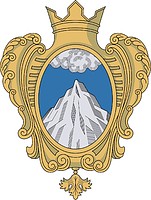 Совет Депутатов муниципального образования  Копорское сельское поселение Ломоносовского района Ленинградской областитретий созывРЕШЕНИЕ   От             .2023г.                                                                       №                                                                                     «Об отмене решения Совета депутатов №32 от 27 сентября 2021г. «Об утверждении   положения о муниципальном лесном контроле на территории муниципального образования Копорское сельское поселение» и решения Совета депутатов №48 от 22 декабря 2021г. «О внесении изменения в решение Совета депутатов №32 от 27 сентября 2021г. «Об утверждении положения о муниципальном лесном контроле на территории муниципального образования Копорское сельское поселение»»	 В связи с отсутствием на территории муниципального образования Копорское сельское поселение Ломоносовского района Ленинградской области лесных участков, находящихся в муниципальной собственностиР Е Ш И Л:Отменить:- решение Совета депутатов №32 от 27 сентября 2021г. «Об утверждении   положения о муниципальном лесном контроле на территории муниципального образования Копорское сельское поселение»;- решения Совета депутатов №48 от 22 декабря 2021г. «О внесении изменения в решение Совета депутатов №32 от 27 сентября 2021г. «Об утверждении положения о муниципальном лесном контроле на территории муниципального образования Копорское сельское поселение».2.     Настоящее Решение подлежит официальному опубликованию (обнародованию) и    размещению на официальном сайте МО Копорское сельское поселение     копорское.рф.Настоящее Решение вступает в силу со дня официального опубликования (обнародования).Глава МО Копорское сельское поселение:                         		             А.В. Дикий